令和５年１１月以降のセミナーの予定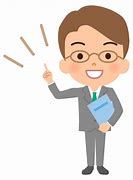 　12/5（火）14：00～16：00　電子帳簿保存法改正のポイント（電子化して保存する需要が高まりを見込む。）講師　池田　有美　先生（茨城県）1/１５（月）1８：00～20：00　2024年から変わる相続、贈与と不動さん登記！～近年の改正ポイントを理解し、早めに準備しよう！～講師　花光　慶尚　先生（東京都）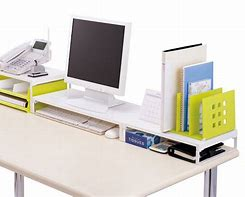 1/２６（金）14：00～16：00　業務効率・生産性につながる！デスク周り＆ＰＣフォルダ整理整頓術（仕事効率アップで働き方改革！）講師　大谷　尚子　先生（東京都）